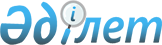 "Мемлекеттік тапсырманы әзірлеу және орындау қағидаларын бекіту туралы" Қазақстан Республикасы Қаржы министрінің 2015 жылғы 30 наурыздағы № 236 бұйрығына өзгерістер мен толықтыру енгізу туралыҚазақстан Республикасы Қаржы министрінің 2021 жылғы 12 наурыздағы № 211 бұйрығы. Қазақстан Республикасының Әділет министрлігінде 2021 жылғы 16 наурызда № 22341 болып тіркелді
      БҰЙЫРАМЫН:
      1. "Мемлекеттік тапсырманы әзірлеу және орындау қағидаларын бекіту туралы" Қазақстан Республикасы Қаржы министрінің 2015 жылғы 30 наурыздағы № 236 бұйрығына (Нормативтік құқықтық актілерді мемлекеттік тіркеу тізілімінде № 10839 болып тіркелген, 2015 жылғы 15 шілдеде "Әділет" ақпараттық-құқықтық жүйесінде жарияланған) мынадай өзгерістер мен толықтыру енгізілсін:
      көрсетілген бұйрықпен бекітілген Мемлекеттік тапсырманы әзірлеу және орындау қағидаларында: 
      1-тармақ мынадай редакцияда жазылсын:
      "1. Жарғылық капиталына мемлекет қатысатын заңды тұлғаларға, Ұлттық әл-ауқат қоры тобына кіретін ұйымдарға, Қазақстан Республикасының Ұлттық кәсіпкерлер палатасына және Қазақстан Республикасының Үкіметі айқындайтын оның ұйымдарына, Қазақстан Республикасының Ұлттық олимпиада комитетіне, Қазақстан Республикасының Ұлттық паралимпиада комитетіне, дербес кластерлік қорға, "Астана Хаб" халықаралық технологиялық паркіне, дербес білім беру ұйымдарына және олардың ұйымдарына, Қазақстан Республикасының Үкіметі айқындайтын "Елбасы Академиясы" корпоративтік қорына жекелеген мемлекеттік қызметтер көрсетуге, бюджеттік инвестициялық жобаларды іске асыруға және мемлекеттің әлеуметтік-экономикалық тұрақтылығын және (немесе) әлеуметтік-мәдени дамуын қамтамасыз етуге бағытталған басқа да міндеттерді орындауға арналған тапсырыс мемлекеттік тапсырма болып табылады.";
      мынадай мазмұндағы 11-1-тармақпен толықтырылсын:
      "11-1. Мемлекеттік тапсырманы орындауға жауапты заңды тұлғаның мемлекеттік тапсырманы қосалқы мердігерге (бірлесіп орындаушыға) мемлекеттік тапсырманы орындауға бөлінетін тиісті қаржы жылына арналған бюджет қаражаты сомасының елу пайызынан аспайтын көлемде беруіне жол беріледі.";
      13-тармақ мынадай редакцияда жазылсын:
      "13. Кодекстің 41-бабы 1-тармағына сәйкес мемлекеттік тапсырманы орындауға жауапты жарғылық капиталына мемлекет қатысатын заңды тұлға немесе Ұлттық әл-ауқат қоры тобына кіретін ұйым, Қазақстан Республикасының Ұлттық кәсіпкерлер палатасы немесе Қазақстан Республикасының Үкіметі айқындайтын оның ұйымы, немесе Қазақстан Республикасының Ұлттық олимпиада комитеті, Қазақстан Республикасының Ұлттық паралимпиада комитеті, дербес кластерлік қор, "Астана Хаб" халықаралық технологиялық паркі немесе дербес білім беру ұйымы немесе оның мемлекеттік тапсырманы орындауға жауапты ұйымы немесе "Елбасы Академиясы" корпоративтік қоры (бұдан әрі – мемлекеттік тапсырманы орындауға жауапты заңды тұлға) республикалық бюджеттік бағдарлама әкімшісіне оның аясында мемлекеттік тапсырма орындалатын шартта белгіленген мерзімде орындалу барысы туралы және орындалатын мемлекеттік тапсырма бойынша тікелей және түпкілікті нәтижелерге қол жеткізу туралы есепті ұсынады.";
      көрсетілген Қағидаларға 1 және 2-қосымшалар осы бұйрыққа 1 және 2-қосымшаларға сәйкес жаңа редакцияда жазылсын.
      2. Қазақстан Республикасы Қаржы министрлігінің Бюджет заңнамасы департаменті Қазақстан Республикасының заңнамасында белгіленген тәртіппен:
      1) осы бұйрықтың Қазақстан Республикасы Әділет министрлігінде мемлекеттік тіркелуін;
      2) осы бұйрықтың Қазақстан Республикасы Қаржы министрлігінің интернет-ресурсында орналастырылуын;
      3) осы бұйрық Қазақстан Республикасы Әділет министрлігінде мемлекеттік тіркелгеннен кейін он жұмыс күні ішінде осы тармақтың 1) және 2) тармақшаларында көзделген іс-шаралардың орындалуы туралы мәліметтердің Қазақстан Республикасы Қаржы министрлігінің Заң қызметі департаментіне ұсынылуын қамтамасыз етсін.
      3. Осы бұйрық алғашқы ресми жарияланған күнінен кейін күнтізбелік он күн өткен соң қолданысқа енгізіледі.
       "КЕЛІСІЛДІ"
      Қазақстан Республикасының
      Стратегиялық жоспарлау және
      реформалар агенттігі Ұлттық статистика бюросы Мемлекеттік тапсырма нысанындағы мемлекеттік қызметтерді көрсетуге немесе бюджеттік инвестициялық жобаларды іске асыруға арналған ұсыныс
      кестенің жалғасы
      кестенің жалғасы Әкімшілік деректерді жинауға арналған нысан Орындалған мемлекеттік тапсырмалар бойынша нәтижелер туралы есеп _________________ жылға арналған  есепті кезең
      Индекс: 1-МТ нысан
      Мерзімділігі: жылдық
      Ақпаратты ұсынатын адамдар тобы: республикалық бюджеттік бағдарламалар әкімшісі
      ______________________________________________________________
      Қайда ұсынылады: бюджетті атқару жөніндегі орталық уәкілетті органға және мемлекеттік жоспарлау жөніндегі орталық уәкілетті органға
      Ұсыну мерзімі: есепті жылдан кейінгі 1 ақпаннан кешіктірмей
      Қазақстан Республикасы Қаржы министрлігінің интернет-ресурсында орналастырылады
      Өлшем бірлігі: мың теңге
      кестенің жалғасы
      Республикалық бюджеттік бағдарламалар әкімшісінің атауы 
      __________________________________________________________________________
      Мекенжайы _________________________________
      Телефон _________________________
      Электрондық пошта мекенжайы _________________________________
      Республикалық бюджеттік бағдарламалар әкімшісінің орындаушысы 
      ________________________________________________ ________________________ 
      тегі, аты және әкесінің аты (бар болған жағдайда)             қолы, телефон
      Орталық атқарушы органның аппарат басшысы / 
      мемлекеттік мекеме басшысы __________ _____________________________________ 
                                    (қолы)       (тегі, аты, әкесінің аты (болған жағдайда))
      Бюджеттік бағдарлама басшысы _________ ____________________________________ 
                                          (қолы) (тегі, аты, әкесінің аты (болған жағдайда))
      Бас бухгалтер/ қаржы-экономика 
      бөлімінің бастығы ________ ______________________________________________ 
      (қолы)       (тегі, аты, әкесінің аты (болған жағдайда))
      Ескертпе:
      Мемлекеттік тапсырма нысанындағы мемлекеттік қызметтерді көрсетуге немесе бюджеттік инвестициялық жобаларды іске асыруға арналған нысанды толтыру бойынша түсіндірме:
      1-бағанда нөмір "№" реті бойынша толтырылады;
      2-бағанда мемлекеттік қызметтің немесе бюджеттік инвестициялық жобаның атауы көрсетіледі;
      3-бағанда мемлекеттік қызметтің немесе бюджеттік инвестициялық жобаның сипаттамасы көрсетіледі;
      4-бағанда мемлекеттік тапсырманы орындауға жауапты заңды тұлғаның атауы көрсетіледі;
      5-бағанда мемлекеттік тапсырма орындалған республикалық бюджеттік бағдарламаның атауы көрсетіледі;
      6-бағанда мемлекеттік тапсырманы орындауға жұмсалған бюджет қаражатының сомасы көрсетіледі;
      7-бағанда мемлекеттік тапсырманың орындалу мерзімі көрсетіледі;
      8-бағанда мемлекеттік тапсырма нысанында мемлекеттік қызмет көрсету немесе бюджеттік инвестициялық жобаны іске асыру мақсаттары мен міндеттеріне қол жеткізу, тиімділігі, тікелей және түпкілікті нәтижелерге қол жеткізу, мемлекеттік тапсырма нәтижесінің іс жүзінде қолданылуы және оның есепті қаржы жылы ішінде елдің әлеуметтік-экономикалық дамуына ықпалы туралы ақпарат көрсетіледі.
					© 2012. Қазақстан Республикасы Әділет министрлігінің «Қазақстан Республикасының Заңнама және құқықтық ақпарат институты» ШЖҚ РМК
				
      Қазақстан Республикасының 
Қаржы министрі 

Е. Жамаубаев
Қазақстан Республикасы
Қаржы министрінің
2021 жылғы 12 наурыздағы
№ 211 бұйрығына
1-қосымшаМемлекеттік тапсырманы
әзірлеу және орындау
қағидаларына
1-қосымшаНысан
№
Мемлекеттік қызметтің немесе бюджеттік инвестициялық жобаның атауы
Мемлекеттік қызметтің немесе бюджеттік инвестициялық жобаның сипаттамасы
Мемлекеттік тапсырманы орындауға жауапты заңды тұлғаның атауы
1
2
3
4
Оның шеңберінде мемлекеттік тапсырманы орындау ұсынылатын республикалық бюджеттік бағдарламаның атауы
Мемлекеттік тапсырманы орындауға жоспарланатын жоспарлы кезеңге бюджет қаражатының сомасы
Мемлекеттік тапсырманы орындауға жоспарланатын жоспарлы кезеңге бюджет қаражатының сомасы
Мемлекеттік тапсырманы орындауға жоспарланатын жоспарлы кезеңге бюджет қаражатының сомасы
Мемлекеттік тапсырманы орындауға жоспарланатын жоспарлы кезеңге бюджет қаражатының сомасы
Мемлекеттік тапсырманы орындауға жоспарланатын жоспарлы кезеңге бюджет қаражатының сомасы
Мемлекеттік тапсырманы орындауға жоспарланатын жоспарлы кезеңге бюджет қаражатының сомасы
Мемлекеттік тапсырманы орындауға жоспарланатын жоспарлы кезеңге бюджет қаражатының сомасы
Мемлекеттік тапсырманы орындауға жоспарланатын жоспарлы кезеңге бюджет қаражатының сомасы
Мемлекеттік тапсырманы орындауға жоспарланатын жоспарлы кезеңге бюджет қаражатының сомасы
Оның шеңберінде мемлекеттік тапсырманы орындау ұсынылатын республикалық бюджеттік бағдарламаның атауы
__жыл
__жыл
__жыл
__жыл
__жыл
__жыл
__жыл
__жыл
__жыл
Оның шеңберінде мемлекеттік тапсырманы орындау ұсынылатын республикалық бюджеттік бағдарламаның атауы
Жалпы сома, мың теңге
Қосалқы мердігерге (бірлесіп орындаушыға) берілетін мемлекеттік тапсырманың көлемі
Қосалқы мердігерге (бірлесіп орындаушыға) берілетін мемлекеттік тапсырманың көлемі
Жалпы сома, мың теңге
Қосалқы мердігерге (бірлесіп орындаушыға) берілетін мемлекеттік тапсырманың көлемі
Қосалқы мердігерге (бірлесіп орындаушыға) берілетін мемлекеттік тапсырманың көлемі
Жалпы сома, мың теңге
Қосалқы мердігерге (бірлесіп орындаушыға) берілетін мемлекеттік тапсырманың көлемі)
Қосалқы мердігерге (бірлесіп орындаушыға) берілетін мемлекеттік тапсырманың көлемі)
Оның шеңберінде мемлекеттік тапсырманы орындау ұсынылатын республикалық бюджеттік бағдарламаның атауы
Жалпы сома, мың теңге
Сомасы мың теңге
%
Жалпы сома, мың теңге
Сомасы мың теңге
%
Жалпы сома, мың теңге
Сомасы мың теңге
%
5
6
7
8
9
10
11
12
13
14
Мемлекеттік тапсырманың орындалу мерзімі
Мемлекеттік тапсырма оларға қол жеткізуге мақсаттар мен міндеттерді көрсете отырып, мемлекеттік тапсырма нысанында мемлекеттік қызмет көрсету және бюджеттік инвестициялық жобаны іске асыру қажеттілігінің негіздемесі және қисындылығы мен тиімділігін растау
Тікелей және түпкілікті нәтижелер көрсеткіштері, мемлекеттік тапсырманың орындалу сапасының және тиімділігінің көрсеткіштері
15
16
17Қазақстан Республикасы
Қаржы министрінің
2021 жылғы 12 наурыздағы
№ 211 бұйрығына
2-қосымшаМемлекеттік тапсырманы
әзірлеу және орындау
қағидаларына
2-қосымша1-МТ нысан
№
Мемлекеттік қызметтің немесе бюджеттік инвестициялық жобаның атауы
Мемлекеттік қызметтің немесе бюджеттік инвестициялық жобаның сипаттамасы
Мемлекеттік тапсырманы орындауға жауапты заңды тұлғаның атауы
1
2
3
4
Мемлекеттік тапсырма орындалған республикалық бюджеттік бағдарламаның атауы
Мемлекеттік тапсырманы орындауға жұмсалған бюджет қаражатының сомасы
Мемлекеттік тапсырманың орындалу мерзімі
Орындалған мемлекеттік тапсырмалардың нәтижелері туралы ақпарат
5
6
7
8